ОтчётШестой школьный день 11.11.2023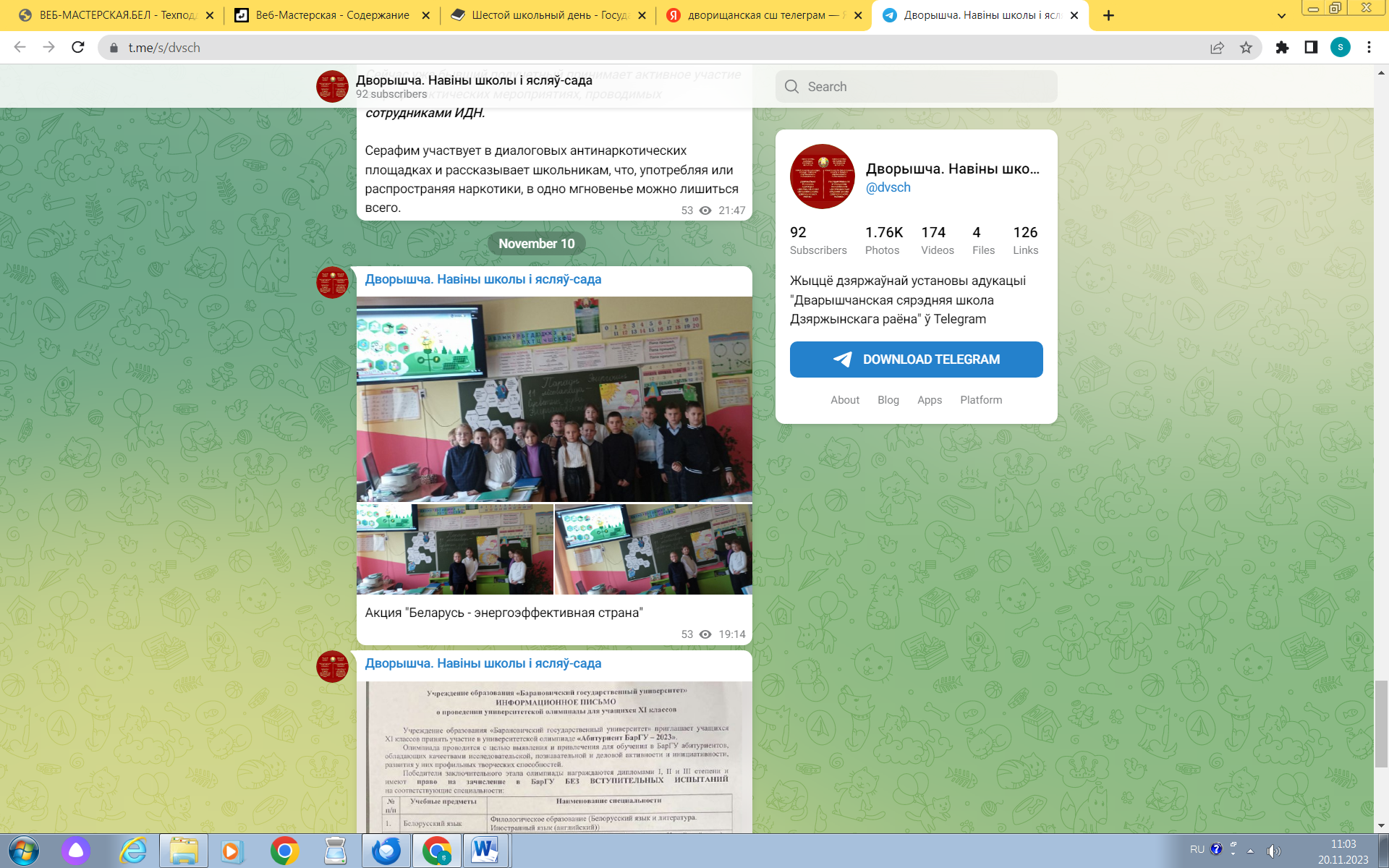 Сягодня вучні вялі размову пра прафесіі.Адбыліся наступныя мерапрыемствы: урокі маляванняМайстэрня “Я і тата - майстры” з Ключникам М.Г, пазнавальны час “Таямніцы беларускай кнігі”. А яшчэ паўдзельнічалі ў акцыі “Беларусь – энэргаэфектыўная краіна”.